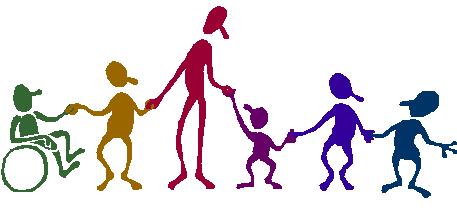 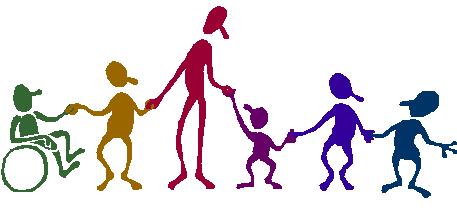 Family Learning in St Albert’s: Term 4At St Albert’s we encourage strong links with our school and our families. Engaging with your child’s learning increases your child’s confidence and attainment. This term we are delighted to be able to restart a number of family learning activities to suit everyone. Please try to attend as much as possible. If you wish to discuss different times/ideas or you can help in any way please contact Mrs Kelly.  Family learning eventsAprilFamilies Connect Information Session for P1 & P2 parents/carers        Tuesday 26th April @ 9.15am in room 10        Information about a four-week programme for you and your child        cover literacy, numeracy & health.Information session on how children have been developing Talking & Listening skills and how you can help them at home. All parents/carers invited.Thursday 28th April @ 9.15 in hallMayBank holiday on Monday 2nd May Thursday 5th May – In service dayRe opening of Café Connect in room 10/playground every Friday 2.15 – 3pm from 6th MayCome along to meet staff, pupils and make new friends.Children’s Eid PartyTuesday 10th May @ 5 – 7pm Run by our Parent Council. Tickets will be on sale for £3 each.Bank holiday – Friday 27th MayJuneFamily School trip to Blair Drummond Safari ParkWednesday 1st June 9am – 4pm (approx.)Letters will be sent in May to confirm spaces on the buses for our families.Queen’s Jubilee Holiday – Thursday 2nd & Friday 3rd JuneNew Primary 1 visit to class & information session for parents/carers Wednesday 8th June & Thursday 9th June @ 1.30 – 2.30pmBook Launch Event. Stalls, café & fun day Friday 10th June @ 1 – 3pmKenmure St Party 14th JuneSports Day 17th June @ 1 – 3pmRecycled Uniforms for collection (Free)          Wednesday 21st June @ 9am and 2.30pm          Please donate any uniforms that are too small by Tuesday 20th June for our          stall on Wednesday. Thank youSchool closes at 1pm on Friday 24th June            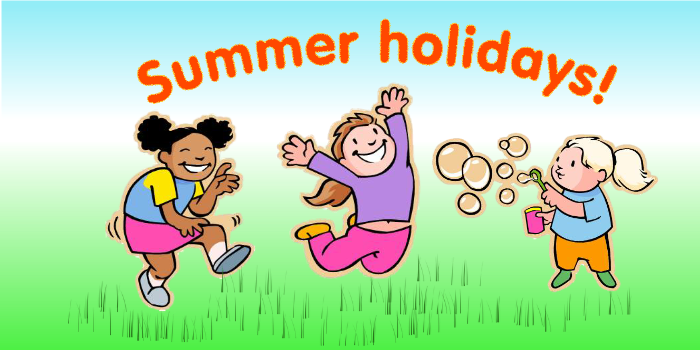 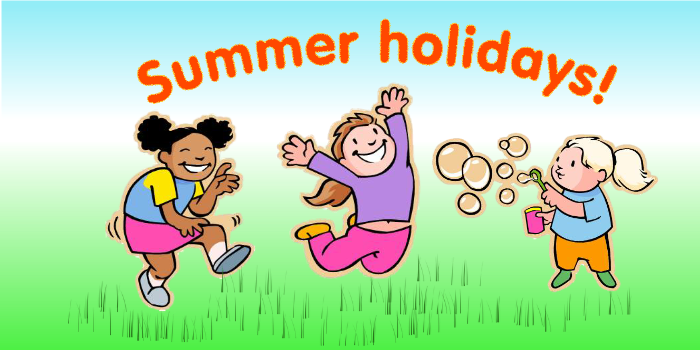 